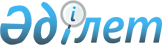 О приостановлении действия решения Усть-Каменогорского городского маслихата от 20 сентября 2018 года № 35/7-VI "Об оказании социальной поддержки специалистам государственных организаций, проживающим и работающим в сельских населенных пунктах города Усть-Каменогорска"
					
			Утративший силу
			
			
		
					Решение Усть-Каменогорского городского маслихата Восточно-Казахстанской области от 30 апреля 2020 года № 55/3-VI. Зарегистрировано Департаментом юстиции Восточно-Казахстанской области 13 мая 2020 года № 7060. Утратило силу решением Усть-Каменогорского городского маслихата Восточно-Казахстанской области от 28 августа 2020 года № 60/5-VI
      Сноска. Утратило силу решением Усть-Каменогорского городского маслихата Восточно-Казахстанской области от 28.08.2020 № 60/5-V (вводится в действие по истечении десяти календарных дней после дня его первого официального опубликования).

      Примечание ИЗПИ.

      В тексте документа сохранена пунктуация и орфография оригинала.
      В соответствии с пунктом 1 статьи 46 Закона Республики Казахстан от 6 апреля 2016 года "О правовых актах" Усть-Каменогорский городской маслихат РЕШИЛ:
      1. Приостановить до 1 октября 2020 года действие решения Усть-Каменогорского городского маслихата от 20 сентября 2018 года № 35/7-VI "Об оказании социальной поддержки специалистам государственных организаций, проживающим и работающим в сельских населенных пунктах города Усть-Каменогорска" (зарегистрировано в Реестре государственной регистрации нормативных правовых актов № 5-1-200, опубликовано 17 октября 2018 года в Эталонном контрольном банке нормативных правовых актов Республики Казахстан в электронном виде).
      2. Настоящее решение вводится в действие со дня принятия.
					© 2012. РГП на ПХВ «Институт законодательства и правовой информации Республики Казахстан» Министерства юстиции Республики Казахстан
				
      Председатель сессии

Е. Омарбеков

      Секретарь городского маслихата

А. Светаш
